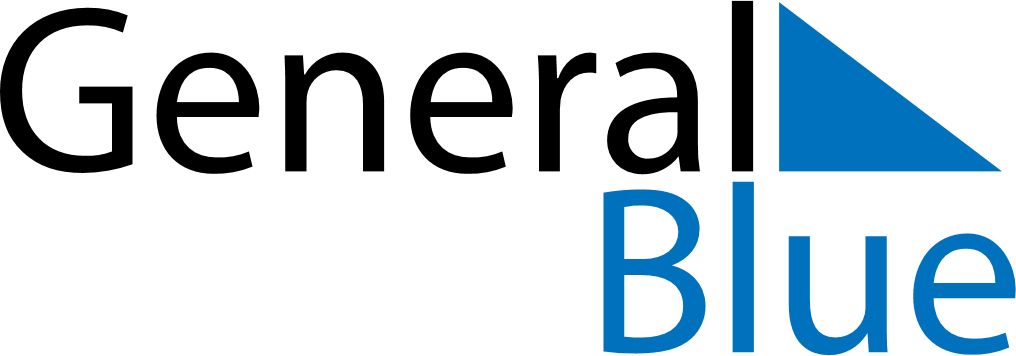 August 2024August 2024August 2024August 2024August 2024August 2024Motala, OEstergoetland, SwedenMotala, OEstergoetland, SwedenMotala, OEstergoetland, SwedenMotala, OEstergoetland, SwedenMotala, OEstergoetland, SwedenMotala, OEstergoetland, SwedenSunday Monday Tuesday Wednesday Thursday Friday Saturday 1 2 3 Sunrise: 4:50 AM Sunset: 9:21 PM Daylight: 16 hours and 31 minutes. Sunrise: 4:52 AM Sunset: 9:19 PM Daylight: 16 hours and 27 minutes. Sunrise: 4:54 AM Sunset: 9:17 PM Daylight: 16 hours and 22 minutes. 4 5 6 7 8 9 10 Sunrise: 4:56 AM Sunset: 9:15 PM Daylight: 16 hours and 18 minutes. Sunrise: 4:59 AM Sunset: 9:12 PM Daylight: 16 hours and 13 minutes. Sunrise: 5:01 AM Sunset: 9:10 PM Daylight: 16 hours and 8 minutes. Sunrise: 5:03 AM Sunset: 9:07 PM Daylight: 16 hours and 4 minutes. Sunrise: 5:05 AM Sunset: 9:05 PM Daylight: 15 hours and 59 minutes. Sunrise: 5:07 AM Sunset: 9:02 PM Daylight: 15 hours and 54 minutes. Sunrise: 5:10 AM Sunset: 9:00 PM Daylight: 15 hours and 50 minutes. 11 12 13 14 15 16 17 Sunrise: 5:12 AM Sunset: 8:57 PM Daylight: 15 hours and 45 minutes. Sunrise: 5:14 AM Sunset: 8:55 PM Daylight: 15 hours and 40 minutes. Sunrise: 5:16 AM Sunset: 8:52 PM Daylight: 15 hours and 35 minutes. Sunrise: 5:19 AM Sunset: 8:50 PM Daylight: 15 hours and 31 minutes. Sunrise: 5:21 AM Sunset: 8:47 PM Daylight: 15 hours and 26 minutes. Sunrise: 5:23 AM Sunset: 8:44 PM Daylight: 15 hours and 21 minutes. Sunrise: 5:25 AM Sunset: 8:42 PM Daylight: 15 hours and 16 minutes. 18 19 20 21 22 23 24 Sunrise: 5:27 AM Sunset: 8:39 PM Daylight: 15 hours and 11 minutes. Sunrise: 5:30 AM Sunset: 8:36 PM Daylight: 15 hours and 6 minutes. Sunrise: 5:32 AM Sunset: 8:34 PM Daylight: 15 hours and 1 minute. Sunrise: 5:34 AM Sunset: 8:31 PM Daylight: 14 hours and 56 minutes. Sunrise: 5:36 AM Sunset: 8:28 PM Daylight: 14 hours and 51 minutes. Sunrise: 5:39 AM Sunset: 8:25 PM Daylight: 14 hours and 46 minutes. Sunrise: 5:41 AM Sunset: 8:23 PM Daylight: 14 hours and 41 minutes. 25 26 27 28 29 30 31 Sunrise: 5:43 AM Sunset: 8:20 PM Daylight: 14 hours and 36 minutes. Sunrise: 5:45 AM Sunset: 8:17 PM Daylight: 14 hours and 32 minutes. Sunrise: 5:47 AM Sunset: 8:14 PM Daylight: 14 hours and 27 minutes. Sunrise: 5:50 AM Sunset: 8:12 PM Daylight: 14 hours and 22 minutes. Sunrise: 5:52 AM Sunset: 8:09 PM Daylight: 14 hours and 16 minutes. Sunrise: 5:54 AM Sunset: 8:06 PM Daylight: 14 hours and 11 minutes. Sunrise: 5:56 AM Sunset: 8:03 PM Daylight: 14 hours and 6 minutes. 